Příloha žádosti o podporu z OP JAK 
pro výzvu: č. 02_23_022 ESF+ VÝZVA PRO VŠsoulad projektu s ris3Tato příloha slouží žadateli pro účely prokázání souladu předkládaného projektu s Národní výzkumnou a inovační strategií České republiky 2021–2027 (dále jen „Národní RIS3 strategie“ nebo „RIS3“). Tuto povinně volitelnou přílohu vyplňuje žadatel právě tehdy, když zvolí v projektu Aktivitu 5 – Tvorba a rozvoj studijních programů. V tomto případě má povinnost vytvořit nebo upravit alespoň jeden studijní program, který bude reagovat na domény specializace nebo mise Národní RIS3 strategie (vertikální aplikace RIS3). Tato příloha slouží jako materiál pro hodnocení hodnoticího kritéria V12 „Soulad s RIS3“.Soulad s Národní RIS3 strategií v dalších aktivitách je na úrovni horizontálního souladu s cíli RIS3, není předmětem hodnocení a jeho monitoring je zajištěn bez aktivní účasti žadatele.Výzva je vyhlašována v době platnosti verze 4 Národní RIS3 strategie, kterou respektuje tato příloha. Podrobnosti ke specifickým cílům, doménám specializace a misím Národní RIS3 strategie nalezne žadatel v dokumentech zde: https://www.ris3.cz/analyzy-a-dokumenty/zakladni-dokumentyIlustrativní příklady nově vytvořených/upravených studijních programů reagujících na RIS3 najde žadatel zde: www.ris3.czžadatel:Žlutě označí relevantní položky (řádky) v tabulkách následujících kapitol této Přílohy. Relevantní řádky jsou témata RIS3, na která reagují nově vytvořené/upravené studijní programy v rámci aktivity č. 5. Je potřeba vybrat alespoň jednu doménu specializace a v rámci ní alespoň jedno ze Strategických témat a/nebo KETs a/nebo SHUV témat a/nebo bez vazby na doménu specializace vybrat alespoň jeden cíl RIS3 mise.K označeným řádkům vypíše do sloupce „Vytvořené/upravené studijní programy“ všechny relevantní studijní programy vytvořené/upravované v rámci aktivity č. 5, které jsou v souladu s vybranou položkou na řádku. Lze použít jejich názvy či jiné zavedené označení/číslování, na základě kterého budou jasně přiřaditelné studijní programy popsané zde a v rámci přílohy Studie proveditelnosti.Návodné texty ŘO psané kurzívou níže žadatel ve finálním dokumentu přikládaném k žádosti o podporu vymaže.Žadatel dále pro potřeby monitoringu odhadne, jaká část jím vytvořených/upravených studijních programů bude ve vertikálním souladu s RIS3 (zaměřeno na domény specializace či mise):Infografika – Témata RIS3 v doménách specializace a misíchVertikální soulad projektu s RIS3: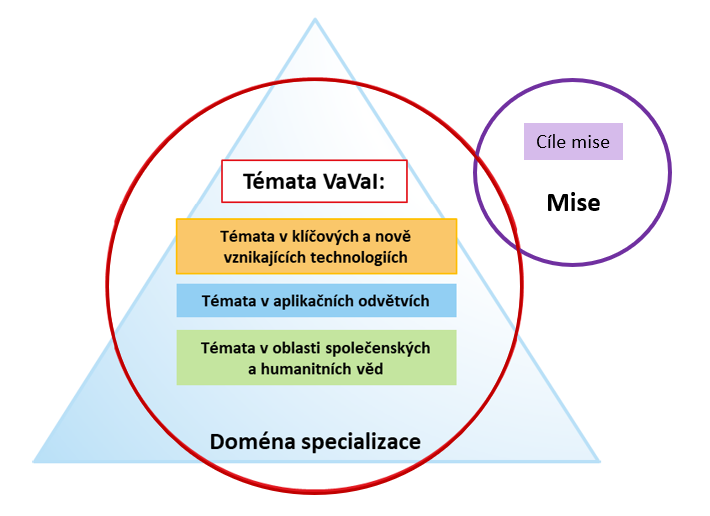 Žadatel vyplní v kapitolách 1–5, jakým způsobem v projektu při tvorbě/úpravě studijních programů reaguje na dané dimenze Národní RIS3 Strategie.Soulad projektu s RIS3 doménami specializaceMetodické upřesnění pro žadatele:Žadatel vyplní, na jaké domény specializace reaguje tvorba/úprava studijních programů. Pokud tato tvorba/úprava studijních programů reaguje na témata ve vícero doménách specializace, musí žadatel stanovit, v jakém poměru je relevantní pro jednotlivé vybrané domény (součet 100 %).Ke každé zde vybrané doméně specializace je třeba v následujících kapitolách 2–4 vybrat alespoň jedno z témat (VaVaI témata v aplikačních odvětvích/KETs/SHUV), na které bude reagovat studijní program.Soulad projektu se Strategickými VaVaI tématy v aplikačních odvětvíchSoulad projektu s Klíčovými technologiemi (KETs) a nově vznikajícími technologiemiSoulad projektu s tématy VaVaI v oblasti společenských a humanitních věd (SHUV)Soulad projektu s cíli RIS3 misíMetodické upřesnění pro žadatele:Pokud bude projekt svým zaměřením při tvorbě/úpravě studijních programů relevantní pro naplňování více cílů RIS3 mise/misí, musí žadatel stanovit, v jakém poměru je zaměření projektu relevantní pro jednotlivé vybrané cíle RIS3 misí (součet 100 %).Celkový počet plánovaných nově vytvořených/upravených programůZ toho počet programů zaměřených vertikálně na RIS3Národní inovační platformyDoména specializace (kód)Doména specializace (název)Procentní podíl Pokročilé stroje/technologie pro silný a globálně konkurenceschopný průmyslDS01Pokročilé materiály, technologie a systémyPokročilé stroje/technologie pro silný a globálně konkurenceschopný průmyslDS02Digitalizace a automatizace výrobních technologiíDigitální technologie a elektrotechnikaDS03Elektronika a digitální technologieDoprava pro 21. stoletíDS04Ekologická dopravaDoprava pro 21. stoletíDS05Technologicky vyspělá a bezpečná dopravaPéče o zdraví, pokročilá medicínaDS06Pokročilá medicína a léčivaKulturní a kreativní odvětvíDS07Kulturní a kreativní odvětví nástrojem akcelerace socioekonomického rozvoje ČRUdržitelné zemědělství a environmentální odvětvíDS08Zelené technologie, bioekonomika a udržitelné potravinové zdrojeUdržitelné zemědělství a environmentální odvětvíDS09Inteligentní sídlaDoména specializace (kód, název)Strategické VaVaI téma v aplik. odvětvích (kód)Strategické VaVaI téma v aplikačních odvětvích
(název)Vytvořené/upravené studijní programy (název/kód)DS01 Pokročilé materiály, technologie a systémyDS01VVI01Strojírenská výrobní technika a technologie (Machine Tools)DS01 Pokročilé materiály, technologie a systémyDS01VVI02Výrobní technika a technologie pro zpracovatelský průmyslDS01 Pokročilé materiály, technologie a systémyDS01VVI03Strojírenská zařízení a komponenty pro moderní energetikuDS01 Pokročilé materiály, technologie a systémyDS01VVI04Strojírenská zařízení a technologie pro snížení negativních dopadů na životní prostředíDS01 Pokročilé materiály, technologie a systémyDS01VVI05Nové a progresivní technologie výroby strojírenských produktůDS01 Pokročilé materiály, technologie a systémyDS01VVI06Nové a inovované materiály a povrchové úpravy pro strojírenstvíDS01 Pokročilé materiály, technologie a systémyDS01VVI07Bezpečná a spolehlivá jaderná energetika, příprava jaderných zdrojů dalších generací (jaderné štěpení a jaderná fúze)DS01 Pokročilé materiály, technologie a systémyDS01VVI08Obnovitelné zdroje vhodné do podmínek ČR – výroba elektřiny a teplaDS01 Pokročilé materiály, technologie a systémyDS01VVI09Pokročilé nízko emisní zdroje na bázi fosilních paliv, především s CCS/CCUDS01 Pokročilé materiály, technologie a systémyDS01VVI10Vodíkové technologie pro podporu dekarbonizace energetiky a především průmysluDS01 Pokročilé materiály, technologie a systémyDS01VVI11Chytré sítě (smart grids) – přenosová soustava a distribuční soustavyDS01 Pokročilé materiály, technologie a systémyDS01VVI12Technologie pro podporu flexibility energetického systémuDS01 Pokročilé materiály, technologie a systémyDS01VVI13Akumulace energie s různým výkonem a kapacitouDS01 Pokročilé materiály, technologie a systémyDS01VVI14Integrální energetická řešení většího a menšího rozsahuDS01 Pokročilé materiály, technologie a systémyDS01VVI15Systémy a technologie pro úspory energie a zvýšení energetické účinnostiDS01 Pokročilé materiály, technologie a systémyDS01VVI16Materiály a produkty v hutnictví a jejich vlastnostiDS01 Pokročilé materiály, technologie a systémyDS01VVI17Technologie a výrobní procesy v hutnictvíDS01 Pokročilé materiály, technologie a systémyDS01VVI18Zacházení s odpady, čištění vzduchu a odpadních vodDS01 Pokročilé materiály, technologie a systémyDS01VVI19Nové výrobní technologie pro chemický průmysl, které snižují dopady na životní prostředíDS01 Pokročilé materiály, technologie a systémyDS01VVI20Nové pokročilé nekovové materiály pro průmyslové a spotřební užitíDS01 Pokročilé materiály, technologie a systémyDS01VVI21Nové a sofistikované organické sloučeniny pro různé aplikaceDS01 Pokročilé materiály, technologie a systémyDS01VVI22Průmyslové biotechnologieDS01 Pokročilé materiály, technologie a systémyDS01VVI23Nové pokročilé kovové materiály pro průmyslové a spotřební užitíDS01 Pokročilé materiály, technologie a systémyDS01VVI24Konverze a skladování energií, zachytávání uhlíku a jeho použitíDS01 Pokročilé materiály, technologie a systémyDS01VVI25Ekologické a efektivní způsoby výroby vodíkuDS01 Pokročilé materiály, technologie a systémyDS01VVI26Účinnější separační procesyDS01 Pokročilé materiály, technologie a systémyDS01VVI27Eliminace, snížení používání nebezpečných chemických látek ve finálních produktechDS02 Digitalizace a automatizace výrobních technologiíDS02VVI01Měření, diagnostika, řízení, software a zpracování dat pro zdokonalené a nové funkce strojírenských produktůDS02 Digitalizace a automatizace výrobních technologiíDS02VVI02Automatizace, robotizace a digitalizace výrobyDS02 Digitalizace a automatizace výrobních technologiíDS02VVI03Kyberneticko-fyzické systémy (Cyber-Physical Systems) pro strojírenstvíDS02 Digitalizace a automatizace výrobních technologiíDS02VVI04Moderní informační a komunikační technologie v energeticeDS02 Digitalizace a automatizace výrobních technologiíDS02VVI05Digitalizace a automatizace při výrobě energie, při přenosu a distribuci energie, akumulaci energie, pro podporu energetických úspor, pro dosažení účinnějšího využití energií v dopravě a pro integrální řešení v energeticeDS02 Digitalizace a automatizace výrobních technologiíDS02VVI06Uplatňování konceptu Průmysl 4.0 v chemickém průmysluDS03 Elektronika a digitální technologieDS03VVI01Pokročilé výpočetní systémyDS03 Elektronika a digitální technologieDS03VVI02Uplatnění HPCDS03 Elektronika a digitální technologieDS03VVI03Využití umělé inteligence (AI)DS03 Elektronika a digitální technologieDS03VVI04Aplikace kvantových výpočtů a technologiíDS03 Elektronika a digitální technologieDS03VVI05Kybernetická bezpečnost – CybersecDS03 Elektronika a digitální technologieDS03VVI06Data-driven economyDS03 Elektronika a digitální technologieDS03VVI07Elektronické přístroje a přístrojové subsystémy s vysokou mírou přidané hodnotyDS03 Elektronika a digitální technologieDS03VVI08Elektronika a digitální technologie pro Průmysl 4.0DS04 Ekologická dopravaDS04VVI01Nízko emisní mobilitaDS05 Technologicky vyspělá a bezpečná dopravaDS05VVI01Autonomní mobilitaDS05 Technologicky vyspělá a bezpečná dopravaDS05VVI02Bezpilotní systémy (drony) a U-SpaceDS05 Technologicky vyspělá a bezpečná dopravaDS05VVI03Technologie pro družice a vertikální konstelaceDS06 Pokročilá medicína a léčivaDS06VVI01Personalizovaná a precizní medicínaDS06 Pokročilá medicína a léčivaDS06VVI02Telemedicína, eHEALTH a AIDS06 Pokročilá medicína a léčivaDS06VVI03Zdravotnické prostředkyDS06 Pokročilá medicína a léčivaDS06VVI04Inovativní produkty a řešení pro farmaceutický a biotechnologický průmyslDS06 Pokročilá medicína a léčivaDS06VVI05Prevence, ochrana veřejného zdraví a odolnost zdravotního systémuDS07 Kulturní a kreativní odvětví nástrojem akcelerace socioekonomického rozvoje ČRDS07VVI01Progresivní design produktů DS07 Kulturní a kreativní odvětví nástrojem akcelerace socioekonomického rozvoje ČRDS07VVI02Využití přístupu Design Thinking pro inovativní modelování služeb a procesůDS08 Zelené technologie, bioekonomika a udržitelné potravinové zdrojeDS08VVI01BioekonomikaDS08 Zelené technologie, bioekonomika a udržitelné potravinové zdrojeDS08VVI02Smart zemědělstvíDS08 Zelené technologie, bioekonomika a udržitelné potravinové zdrojeDS08VVI03Globální změnaDS09 Inteligentní sídlaDS09VVI01Digitalizace a systémové propojení infrastruktury a přírodního prostředíDS09 Inteligentní sídlaDS09VVI02Udržitelnost a dekarbonizaceDS09 Inteligentní sídlaDS09VVI03OdolnostDoména specializace 
(kód)Doména specializace 
(název)Technologie KET
(kód)Technologie KET
(název)Vytvořené/upravené studijní programy (název/kód)DS01Pokročilé materiály, technologie a systémyDS01KET02Pokročilé materiály a nanotechnologieDS01Pokročilé materiály, technologie a systémyDS01KET03Pokročilé výrobní technologieDS01Pokročilé materiály, technologie a systémyDS01KET04BiotechnologieDS02Digitalizace a automatizace výrobních technologiíDS02KET01Fotonika a mikro-/nanoelektronikaDS02Digitalizace a automatizace výrobních technologiíDS02KET05Umělá inteligenceDS02Digitalizace a automatizace výrobních technologiíDS02KET06Digitální bezpečnost a propojenostDS03Elektronika a digitální technologieDS03KET01Fotonika a mikro-/nanoelektronikaDS03Elektronika a digitální technologieDS03KET02Pokročilé materiály a nanotechnologieDS03Elektronika a digitální technologieDS03KET03Pokročilé výrobní technologieDS03Elektronika a digitální technologieDS03KET04BiotechnologieDS03Elektronika a digitální technologieDS03KET05Umělá inteligenceDS03Elektronika a digitální technologieDS03KET06Digitální bezpečnost a propojenostDS04Ekologická dopravaDS04KET02Pokročilé materiály a nanotechnologieDS04Ekologická dopravaDS04KET03Pokročilé výrobní technologieDS04Ekologická dopravaDS04KET04BiotechnologieDS05Technologicky vyspělá a bezpečná dopravaDS05KET01Fotonika a mikro-/nanoelektronikaDS05Technologicky vyspělá a bezpečná dopravaDS05KET02Pokročilé materiály a nanotechnologieDS05Technologicky vyspělá a bezpečná dopravaDS05KET05Umělá inteligenceDS05Technologicky vyspělá a bezpečná dopravaDS05KET06Digitální bezpečnost a propojenostDS06Pokročilá medicína a léčivaDS06KET01Fotonika a mikro-/nanoelektronikaDS06Pokročilá medicína a léčivaDS06KET02Pokročilé materiály a nanotechnologieDS06Pokročilá medicína a léčivaDS06KET03Pokročilé výrobní technologieDS06Pokročilá medicína a léčivaDS06KET04BiotechnologieDS06Pokročilá medicína a léčivaDS06KET05Umělá inteligenceDS06Pokročilá medicína a léčivaDS06KET06Digitální bezpečnost a propojenostDS07Kulturní a kreativní odvětví nástrojem akcelerace socioekonomického rozvoje ČRDS07KET01Fotonika a mikro-/nanoelektronikaDS07Kulturní a kreativní odvětví nástrojem akcelerace socioekonomického rozvoje ČRDS07KET02Pokročilé materiály a nanotechnologieDS07Kulturní a kreativní odvětví nástrojem akcelerace socioekonomického rozvoje ČRDS07KET03Pokročilé výrobní technologieDS07Kulturní a kreativní odvětví nástrojem akcelerace socioekonomického rozvoje ČRDS07KET04BiotechnologieDS07Kulturní a kreativní odvětví nástrojem akcelerace socioekonomického rozvoje ČRDS07KET05Umělá inteligenceDS07Kulturní a kreativní odvětví nástrojem akcelerace socioekonomického rozvoje ČRDS07KET06Digitální bezpečnost a propojenostDS08Zelené technologie, bioekonomika a udržitelné potravinové zdrojeDS08KET01Fotonika a mikro-/nanoelektronikaDS08Zelené technologie, bioekonomika a udržitelné potravinové zdrojeDS08KET02Pokročilé materiály a nanotechnologieDS08Zelené technologie, bioekonomika a udržitelné potravinové zdrojeDS08KET03Pokročilé výrobní technologieDS08Zelené technologie, bioekonomika a udržitelné potravinové zdrojeDS08KET04BiotechnologieDS08Zelené technologie, bioekonomika a udržitelné potravinové zdrojeDS08KET05Umělá inteligenceDS08Zelené technologie, bioekonomika a udržitelné potravinové zdrojeDS08KET06Digitální bezpečnost a propojenostDS09Inteligentní sídlaDS09KET01Fotonika a mikro-/nanoelektronikaDS09Inteligentní sídlaDS09KET02Pokročilé materiály a nanotechnologieDS09Inteligentní sídlaDS09KET03Pokročilé výrobní technologieDS09Inteligentní sídlaDS09KET04BiotechnologieDS09Inteligentní sídlaDS09KET05Umělá inteligenceDS09Inteligentní sídlaDS09KET06Digitální bezpečnost a propojenostDoména specializace 
(kód)Doména specializace
(název)Témata VaVaI 
v oblasti SHUV
(kód)Témata VaVaI v oblasti SHUV
(název)Vytvořené/upravené studijní programy (název/kód)DS01Pokročilé materiály, technologie a systémyDS01SHUV01Výzkum vzájemných vztahů mezi společností, technologickým rozvojem a inovacemiDS01Pokročilé materiály, technologie a systémyDS01SHUV02Podpora aktivního přístupu k řešení společenských výzev 21. století a výzev spojených s nově se rozvíjejícími technologiemiDS01Pokročilé materiály, technologie a systémyDS01SHUV04Bezpečnostní výzkumDS02Digitalizace a automatizace výrobních technologiíDS02SHUV01Výzkum vzájemných vztahů mezi společností, technologickým rozvojem a inovacemiDS02Digitalizace a automatizace výrobních technologiíDS02SHUV02Podpora aktivního přístupu k řešení společenských výzev 21. století a výzev spojených s nově se rozvíjejícími technologiemiDS02Digitalizace a automatizace výrobních technologiíDS02SHUV03Podmínky / bariéry aplikace inovativních technologií a postupůDS03Elektronika a digitální technologieDS03SHUV01Výzkum vzájemných vztahů mezi společností, technologickým rozvojem a inovacemiDS03Elektronika a digitální technologieDS03SHUV02Podpora aktivního přístupu k řešení společenských výzev 21. století a výzev spojených s nově se rozvíjejícími technologiemiDS03Elektronika a digitální technologieDS03SHUV03Podmínky / bariéry aplikace inovativních technologií a postupůDS03Elektronika a digitální technologieDS03SHUV04Bezpečnostní výzkumDS04Ekologická dopravaDS04SHUV02Podpora aktivního přístupu k řešení společenských výzev 21. století a výzev spojených s nově se rozvíjejícími technologiemiDS04Ekologická dopravaDS04SHUV03Podmínky / bariéry aplikace inovativních technologií a postupůDS04Ekologická dopravaDS04SHUV04Bezpečnostní výzkumDS05Technologicky vyspělá a bezpečná dopravaDS05SHUV01Výzkum vzájemných vztahů mezi společností, technologickým rozvojem a inovacemiDS05Technologicky vyspělá a bezpečná dopravaDS05SHUV03Podmínky / bariéry aplikace inovativních technologií a postupůDS05Technologicky vyspělá a bezpečná dopravaDS05SHUV04Bezpečnostní výzkumDS06Pokročilá medicína a léčivaDS06SHUV01Výzkum vzájemných vztahů mezi společností, technologickým rozvojem a inovacemiDS06Pokročilá medicína a léčivaDS06SHUV02Podpora aktivního přístupu k řešení společenských výzev 21. století a výzev spojených s nově se rozvíjejícími technologiemiDS06Pokročilá medicína a léčivaDS06SHUV03Podmínky / bariéry aplikace inovativních technologií a postupůDS06Pokročilá medicína a léčivaDS06SHUV04Bezpečnostní výzkumDS07Kulturní a kreativní odvětví nástrojem akcelerace socioekonomického rozvoje ČRDS07SHUV01Výzkum vzájemných vztahů mezi společností, technologickým rozvojem a inovacemiDS07Kulturní a kreativní odvětví nástrojem akcelerace socioekonomického rozvoje ČRDS07SHUV03Podmínky / bariéry aplikace inovativních technologií a postupůDS07Kulturní a kreativní odvětví nástrojem akcelerace socioekonomického rozvoje ČRDS07SHUV04Bezpečnostní výzkumDS08Zelené technologie, bioekonomika a udržitelné potravinové zdrojeDS08SHUV01Výzkum vzájemných vztahů mezi společností, technologickým rozvojem a inovacemiDS08Zelené technologie, bioekonomika a udržitelné potravinové zdrojeDS08SHUV02Podpora aktivního přístupu k řešení společenských výzev 21. století a výzev spojených s nově se rozvíjejícími technologiemiDS08Zelené technologie, bioekonomika a udržitelné potravinové zdrojeDS08SHUV03Podmínky / bariéry aplikace inovativních technologií a postupůDS09Inteligentní sídlaDS09SHUV01Výzkum vzájemných vztahů mezi společností, technologickým rozvojem a inovacemiDS09Inteligentní sídlaDS09SHUV04Bezpečnostní výzkumRIS3 Mise 
(kód)RIS3 Mise
(název)RIS3 cíle mise
(kód)RIS3 cíle mise
(název)Procentní podílVytvořené/upravené studijní programy (název/kód)M01Zefektivnění materiálové, energetické a emisní náročnosti ekonomikyM01C01DekarbonizaceM01Zefektivnění materiálové, energetické a emisní náročnosti ekonomikyM01C02DecentralizaceM01Zefektivnění materiálové, energetické a emisní náročnosti ekonomikyM01C03CirkularitaM02Posílení odolnosti společnosti proti bezpečnostním hrozbámM02C01Stabilita, spolehlivost a udržitelnost společenských, ekonomických a environmentálních systémůM02Posílení odolnosti společnosti proti bezpečnostním hrozbámM02C02Snižování rizik a zvyšování odolnosti